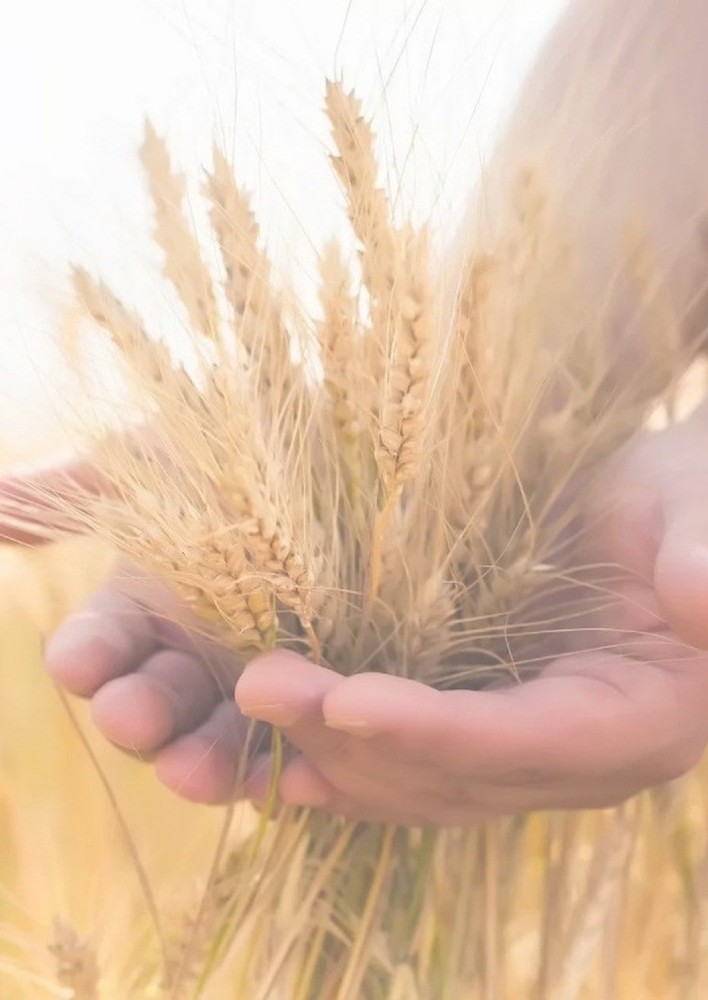 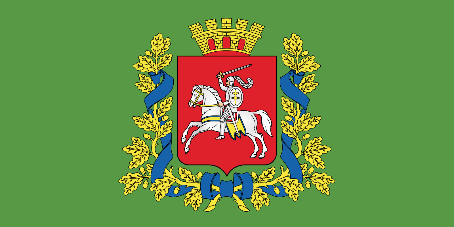 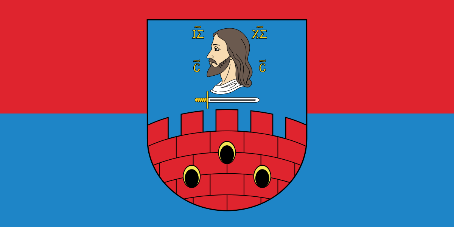 Основные конкурентные преимущества Витебского районаРайон располагается в северо-восточной части Витебской области на обеих сторонах реки Западная Двина, его площадь составляет 2,7 тыс. км2. Он является одним из наиболее крупных по площади районов Витебской области: протяженность с юга на север составляет около 100 км, с запада на восток – около 50 км.  В состав района входит 2 городских поселка, 16 агрогородков, 340 сельских населенных пунктов, в которых проживает более 37 тысяч человек.Витебский район имеет выгодное географическое положение, так как расположен на путях из России в Прибалтийские государства, из Прибалтики в южные районы России, на Украину и Кавказ, в страны Центральной и Западной Европы. По территории района проходят железные и автомобильные дороги Полоцк – Витебск – Смоленск (Россия), Невель (Россия) – Витебск – Орша, Лепель – Витебск. Витебский район занимает выгодное экономико-географическое положение, имеет развитую инфраструктуру. Район находится в тесной экономической взаимосвязи с областным центром – Витебском. На территории района действует Витебская ГЭС – стратегический объект, ставший самой крупной гидроэлектростанцией белоруской энергосистемы. 
Мощности Витебской ГЭС (40 МВт) достаточно, чтобы обеспечить электроэнергией потребителей района. Ее работа снижает потребление экспортируемого природного газа, позволяя повысить энергетическую безопасность страны и независимость от импортируемого природного газа.Потенциал транспортных коммуникаций, развитая производственная инфраструктура, современные здравницы с уникальными лечебными ресурсами и гостеприимные люди – вот что сделает ваше путешествие по Витебскому району комфортным и незабываемым.Развитие народно-хозяйственного комплекса во многом определяется географическим положением района и потребностями жителей областного центра в сельскохозяйственной продукции. Район специализируется на производстве молока, мяса, зерна, картофеля, овощей. Удельный вес продукции растениеводства в валовой продукции сельского хозяйства составляет около 30 %, животноводства - 70 %.На территории района расположено 5 промышленных предприятий. Крупнейшими промышленными предприятиями являются общество с ограниченной ответственностью «Белфуд Продакшн», открытое акционерное общество «БелВитунифарм». Основная цель стратегии развития промышленности – обеспечение устойчивых высоких темпов роста на основе модернизации действующих производств, повышение уровня конкурентоспособности выпускаемой продукции, прежде всего за счет кардинального улучшения ее качества, создания и развития новых наукоемких, экспортоориентированных и импортозамещающих производств, снижение себестоимости на 20-25%.Развитие промышленности нацелено на максимальное использование созданного в районе производственного и трудового потенциала, обеспечение приоритетного развития отраслей, использующих местное сырье.Целью развития потребительского рынка района является  повышение уровня и качества  обслуживания населения.  Для достижения этой цели в сфере торговли и общественного питания должны быть решены следующие важнейшие задачи:- дальнейшее развитие материально-технической базы торговых объектов и объектов общественного питания;- совершенствование форм торговли и режима работы торговых объектов и объектов общественного питания;- обеспечение доступности широкого ассортимента товаров и услуг для всех категорий граждан.Развитию потребительского рынка будет способствовать совершенствование методов управления товарными ресурсами, создание эффективной системы товародвижения, расширение инфраструктуры розничной торговой сети.Дальнейшее развитие получат оптовые продовольственные склады и магазины-склады, обеспечивающие потребности малого и среднего предпринимательства.ИНФОРМАЦИЯ ДЛЯ ТОРГОВЫХ ПАРТНЕРОВ О ПРОИЗВОДИТЕЛЯХ ПРОДУКЦИИ ВИТЕБСКОГО РАЙОНА   Инвестиционное предложение: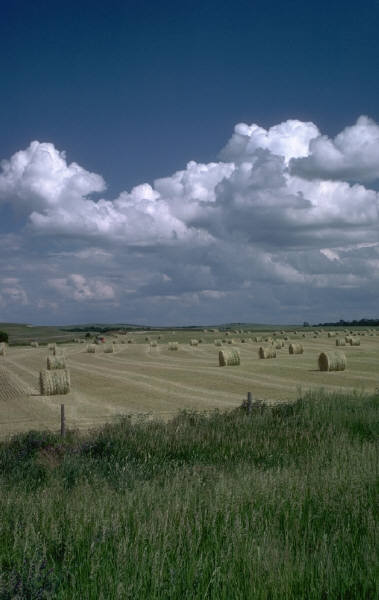 Земельный участок для организации производства, расположенного северо-восточнее п.Витьба Бабиничского с/с Витебского района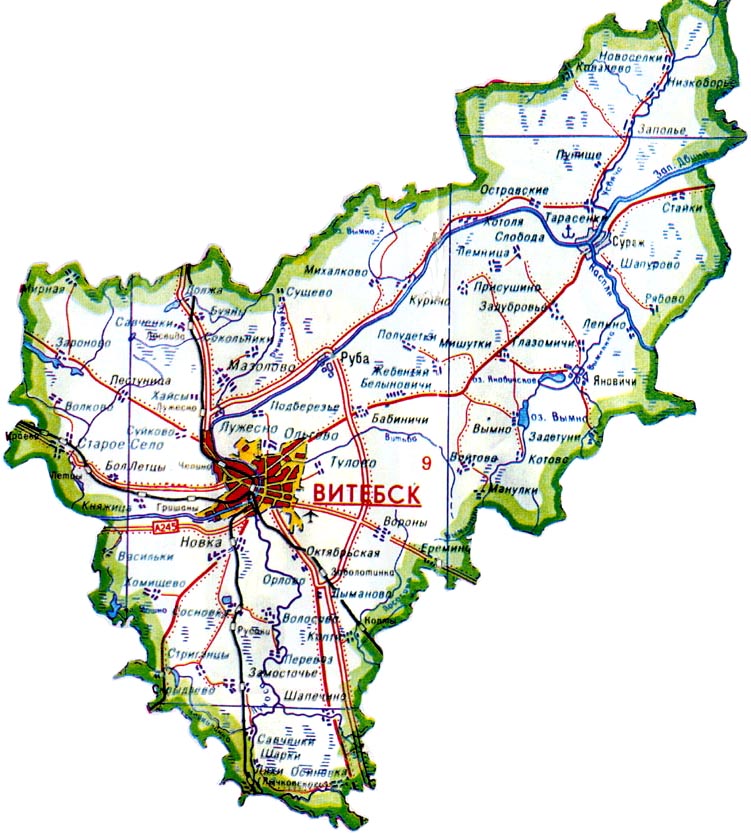 Размещение земельного участка и расстояние до центральных пунктов назначения 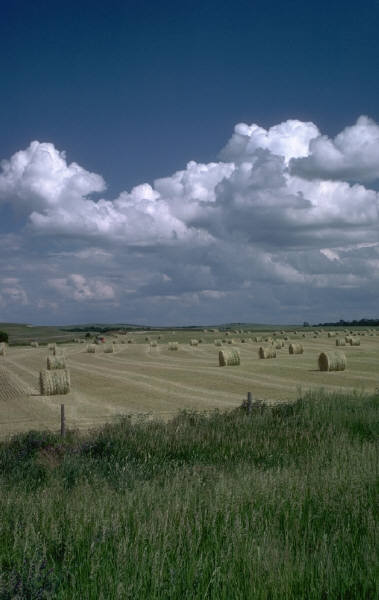 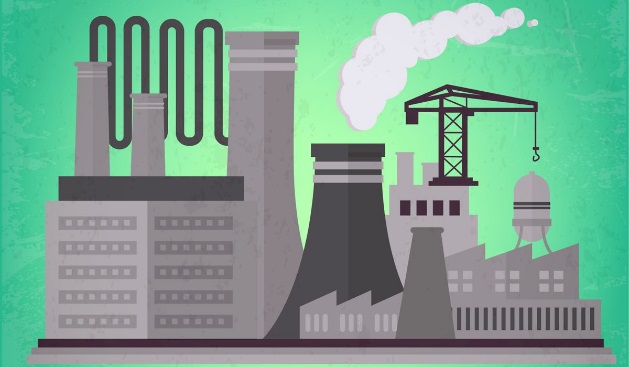 Общая характеристика участкаУчасток для строительства и обслуживания предприятия лесопильного производства расположен северо-восточнее п.Витьба Бабиничского сельсовета Витебского района. Местоположение и функциональное назначение участка – производственное, что соответствует функциональному назначению данной зоны.Общая площадь земельного участка составляет  (земли под древесно-кустарниковой растительностью). Земельный участок находится в государственной собственности (Республики Беларусь), предоставляется с аукциона на право заключения договора аренды. Кадастровая стоимость земельного участка  на 1 января . составляет 16331,70 белорусских рублей (шестнадцать тысяч триста тридцать один рубль семьдесят копеек).Транспортное сообщениеЗемельный участок расположен в  от автомобильной дороги Р-112 Витебск-Сураж-граница Российской Федерации (Стайки), в   от Витебского филиала РУП «Белаэронавигация» (Аэропорт «Витебск»), в  от железнодорожной станции «Витебск Пассажирский», в  от областного центра г. Витебск.Инфраструктура Сети электроснабжения мощностью ВЛ 10-кВ расположены в  от земельного участка, необходимо строительство КТП, имеется техническая возможность для газификации земельного участка от газопровода природного газа высокого давления 2-й категории вблизи п. Витьба в  (ориентировочная стоимость строительства  газопровода составляет 80 тыс. бел. рублей, стоимость  потребленного газа составляет 345 доллара США в эквиваленте), для обеспечения водоснабжения рекомендуется бурение собственной скважины, подключение телефонов возможно только посредством сети WLL (беспроводная абонентская линия).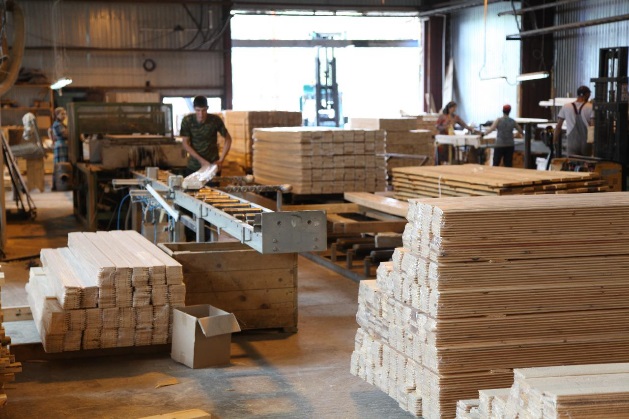 Инвестиционное предложение:Земельный участок для организации производства (промышленность) (п.Витьба)Размещение земельного участка и расстояние до центральных пунктов назначенияОбщая характеристика участкаУчасток под производство (промышленность) расположен в п.Витьба Бабиничского сельсовета Витебского района. Местоположение и функциональное назначение участка - производственная зона.Общая площадь земельного участка составляет 3- (неиспользуемые земли). Земельный участок находится в государственной собственности (Республики Беларусь), предоставляется с аукциона на право заключения договора аренды. Кадастровая стоимость на 1 января 2017 составляет 5 875,5 (пять тысяч восемьсот семьдесят пять  рублей  пять копеек).Транспортное сообщениеЗемельный участок примыкает к автомобильной дороге Р-112 Витебск-Сураж-граница Российсской Федерации (Стайки), в  от областного центра г. Витебск, в  до г.п.Руба., в  от границы Российская Федерация.Инфраструктура Сети электроснабжения мощностью ВЛ 10-кВ расположены в  от земельного участка до края автомобильной дороги М8, имеется техническая возможность для газификации земельного участка от газопровода природного газа высокого давления 2-й категории вблизи п. Витьба в  (ориентировочная стоимость строительства  газопровода составляет 50 тыс. бел. рублей, стоимость  потребленного газа составляет 343 доллара США в эквиваленте), для обеспечения водоснабжения рекомендуется бурение собственной скважины, подключение телефонов возможно только посредством сети WLL (беспроводная абонентская линия).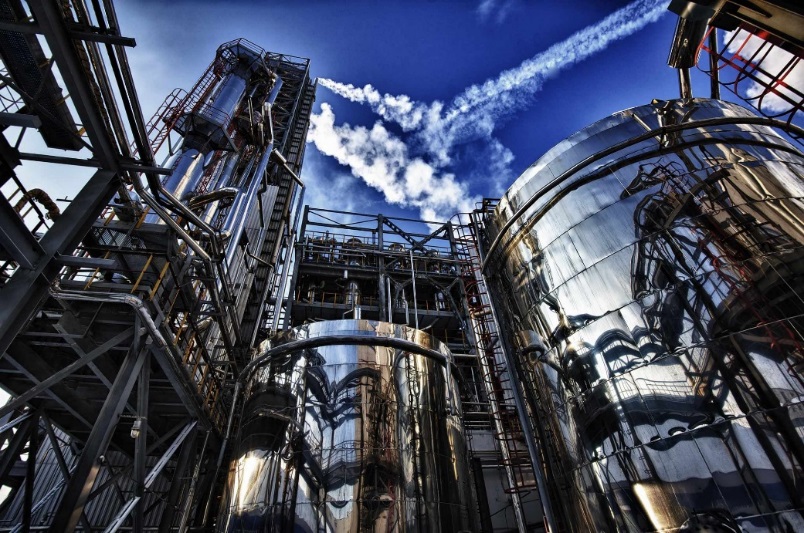 Инвестиционное предложение:Земельный участок для размещения торгового центра и зоны отдыха, с многочисленных парковочных мест (д. Андроновичи)Размещение земельного участка и расстояние до центральных пунктов назначенияОбщая характеристика участкаУчасток   для    размещения торгового центра и зоны отдыха, с многочисленных парковочных мест    расположен    в    д. Андроновичи Туловского сельсовета Витебского района. Местоположение и функциональное назначение участка - общественно-деловая зона.Общая площадь земельного участка составляет  (земли под болотами). Земельный участок находится в государственной собственности (Республика Беларусь), предоставляется с аукциона на право заключения договора аренды. Кадастровая стоимость на 1 января 2017 года составляет               29 205,93 (двадцать девять тысяч двести пять рублей девяносто три копейки).Транспортное сообщениеЗемельный участок примыкает к автомобильной дороге Р-112 Витебск-Сураж-граница Российской Федерации (Стайки); в  от Витебского филиала РУП «Белаэронавигация» (Аэропорт «Витебск»), в  от железнодорожной станции «Витебск Пассажирский», в  от областного центра г. Витебск.Инфраструктура Для качественного электроснабжения потребителей необходимо построить ВЛ-10 кВ , установить МТП 10/0,4 кВ (мачтовую трансформаторную подстанцию), построить участок ВЛ 0,4 кВ от данной МТП, имеется техническая возможность для газификации земельного участка от газопровода природного газа высокого давления 2-й категории вблизи д. Андроновичи. Ориентировочная протяженность газопровода составляет  (ориентировочная стоимость строительства  газопровода составляет 50 тыс. бел. рублей, стоимость  потребленного газа составляет 343 доллара США в эквиваленте), для обеспечения водоснабжения необходимо подключение к существующей системе водоснабжения в д. Андроновичи, подключение телефонов возможно только посредством сети WLL (беспроводная абонентская линия).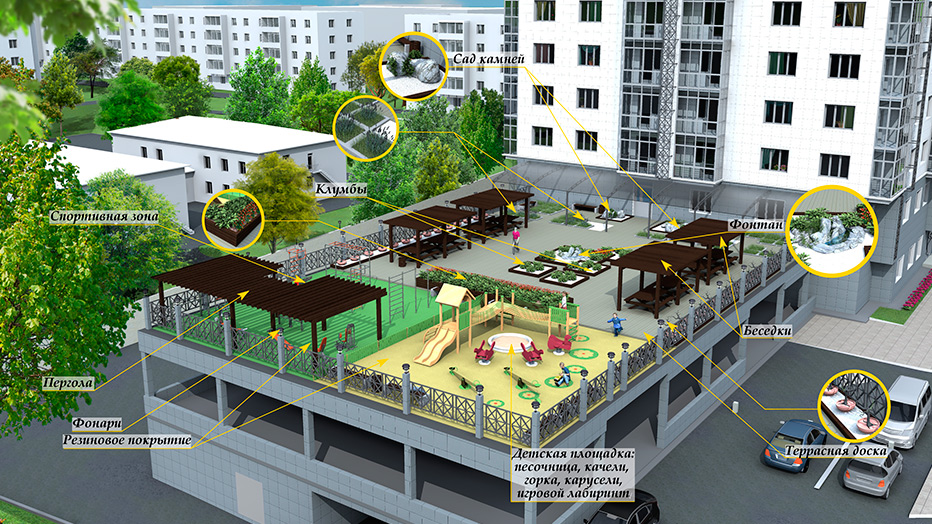 Инвестиционное предложение:Земельный участок для строительства объекта придорожного сервиса (Вороновское кольцо)Размещение земельного участка и расстояние до центральных пунктов назначенияОбщая характеристика участкаУчасток для строительства объекта придорожного сервиса вблизи Вороновского кольца в Вороновском сельсовете Витебского района. Местоположение и функциональное назначение участка - общественно-деловая зона.Общая площадь земельного участка составляет  (неиспользуемые земли). Земельный участок находится в государственной собственности (Республика Беларусь), предоставляется с аукциона на право заключения договора аренды. Кадастровая стоимость на 1 января 2017 года составляет 1,946,75 (одна тысяча девятьсот сорок шесть рублей семьдесят пять копеек).Земельный участок примыкает к землям КУСХП «Экспериментальная база Тулово».Транспортное сообщениеЗемельный участок находится в  от дороги М-8/Е-95 - граница Российской Федерации (Езерище)- Витебск-Гомель-граница Украины (Новая Гута), в  от Российской Федерации,  в  от г.Витебска, в  от аэропорта «Витебск Восточный».Инфраструктура Имеется возможность для подключения к ВЛ-10 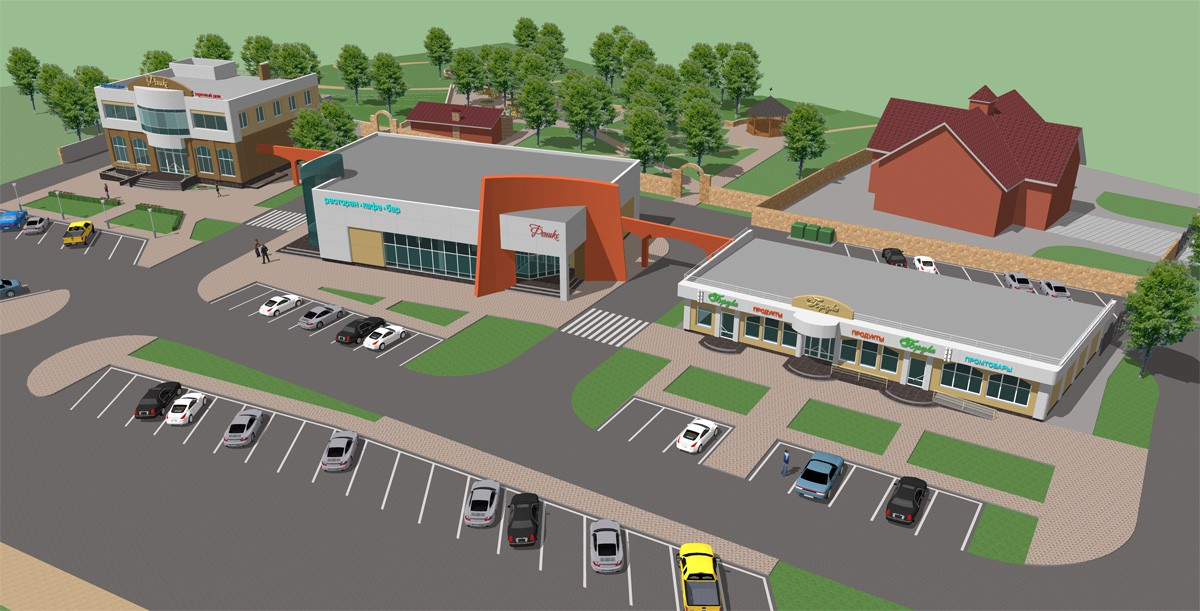 НЕИСПОЛЬЗУЕМОЕ ИМУЩЕСТВО ДЛЯ РАЗВИТИЯ БИЗНЕСА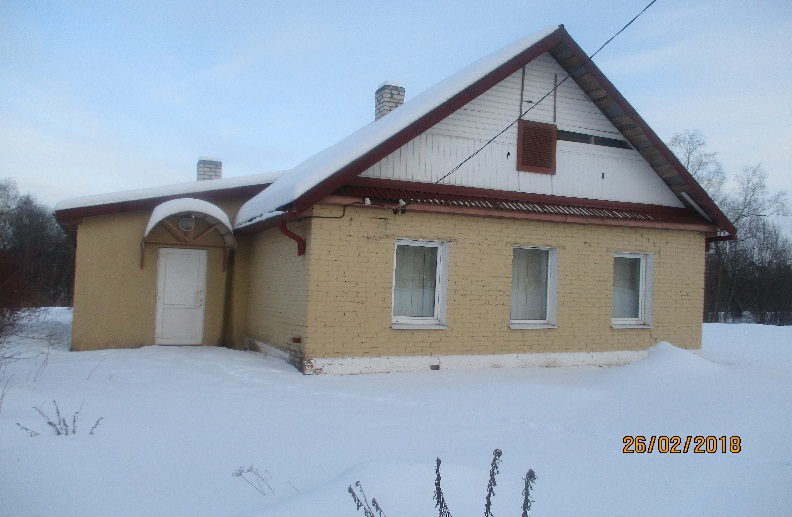 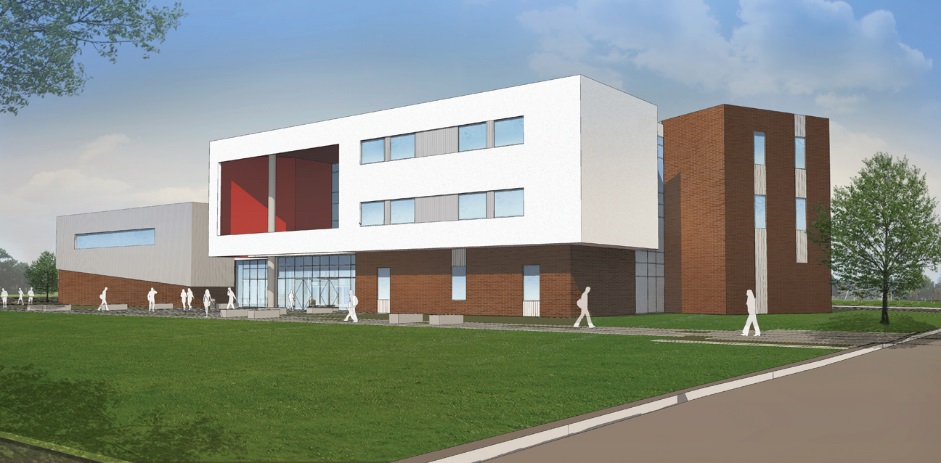 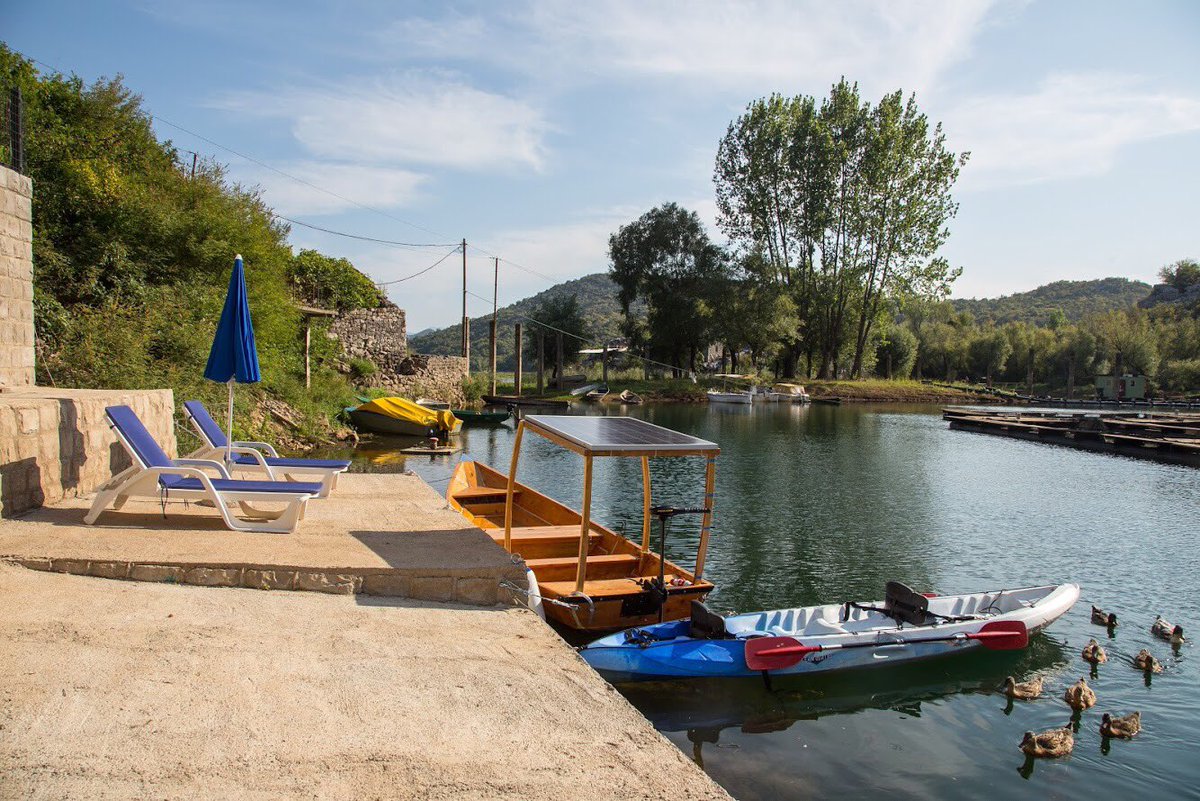 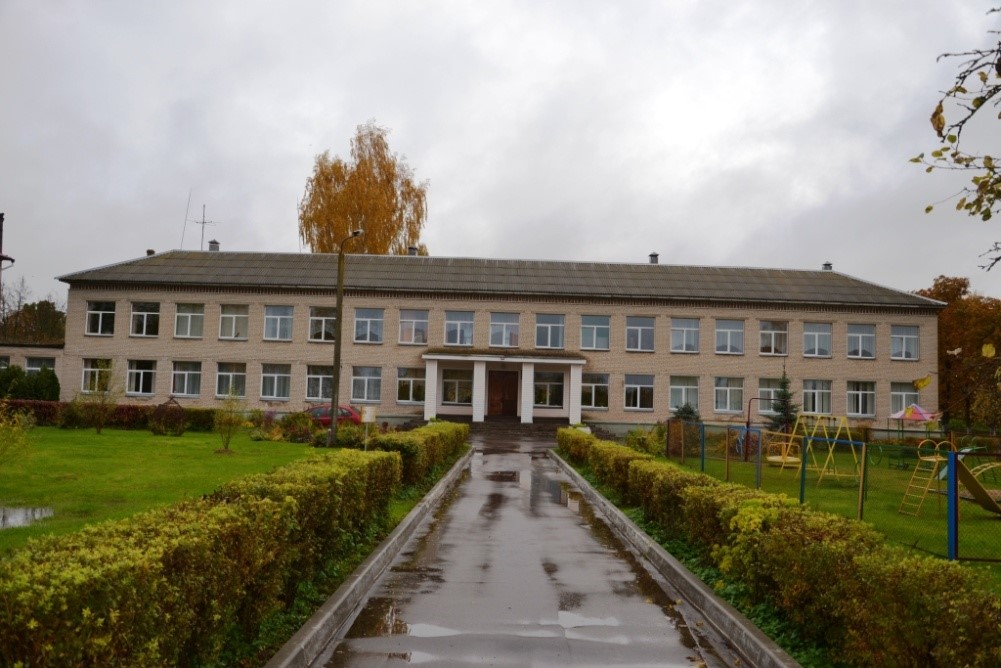 ЗАВОД ПО ДОБЫЧЕ И РОЗЛИВУ МИНЕРАЛЬНОЙ ВОДЫФилиал «Рудаково» ОАО «Молоко» г.Витебск приглашает инвестора-партнера для строительства объекта «Завод по добыче и розливу минеральной воды»ОБЩАЯ ИНФОРМАЦИЯ О ПРОЕКТЕНазвание проекта: «Завод по добыче и розливу минеральной воды на территории филиала «Рудаково» ОАО «Молоко» г.Витебск в н.п. Новка, Витебского района»Состояние проекта, стадия реализации: изготовлена проектно-сметная документация и пробурена артезианская скважина. 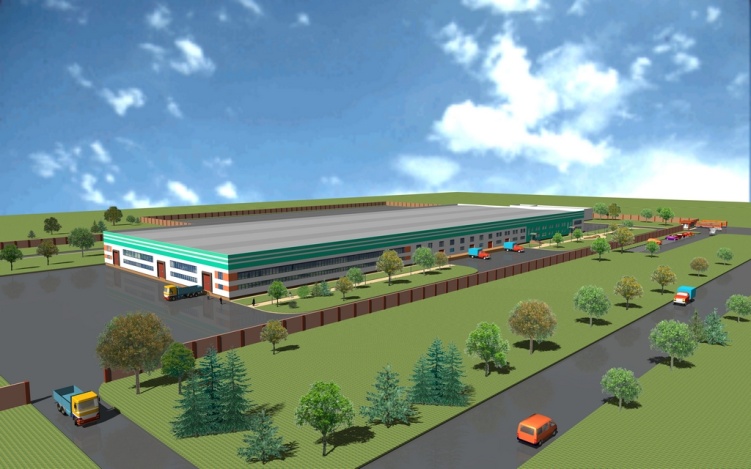 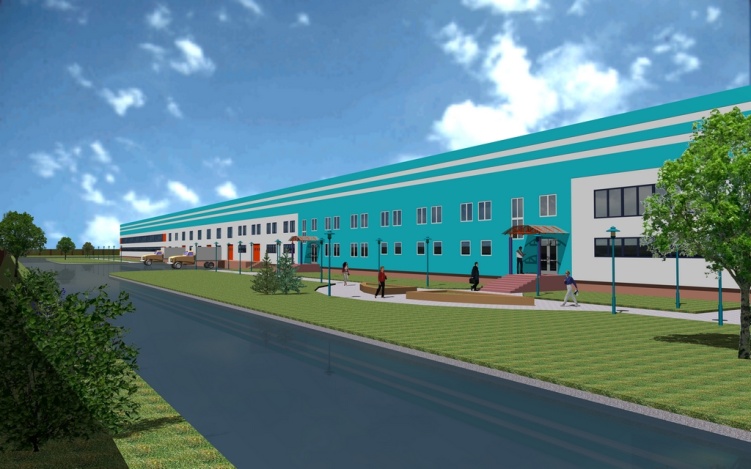 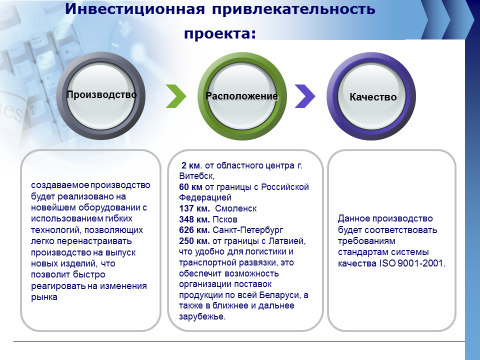 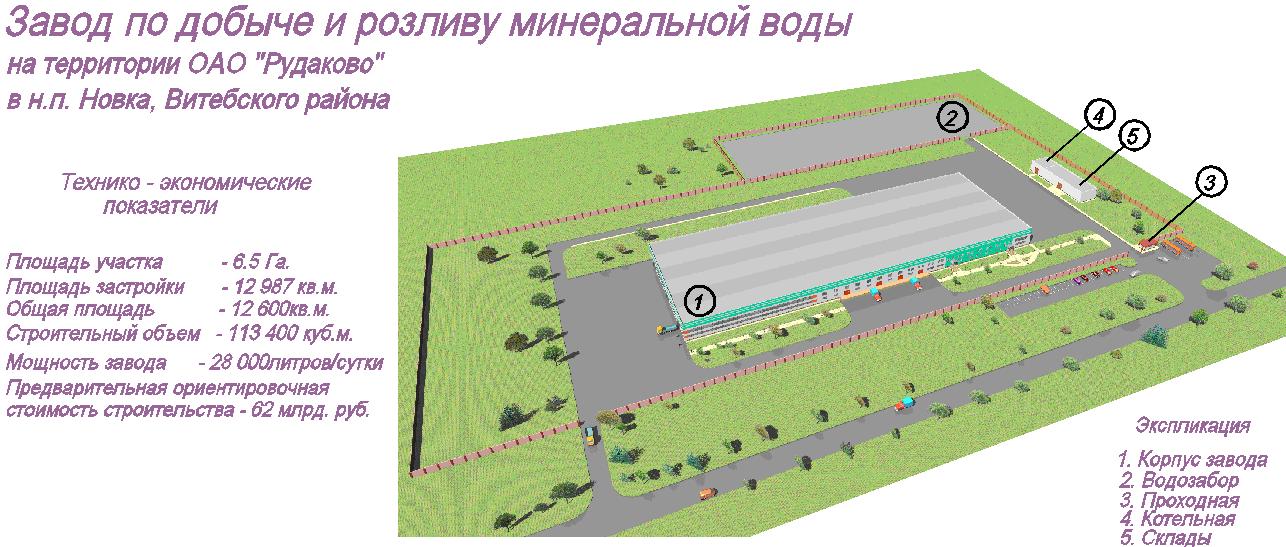 Сайт предприятия:Контакты:Продукция:Филиал «Рудаково» ОАО «Молоко» г.ВитебскФилиал «Рудаково» ОАО «Молоко» г.ВитебскФилиал «Рудаково» ОАО «Молоко» г.Витебскhttp://www.rudakovo.by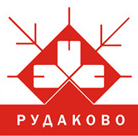 202202@rudakovo.by+375 212 202202+ 375 212 202 254огурцы, томаты, зеленные культуры – салат, укроп, петрушка, базилик, руккола, молоко, овощи открытого грунта и картофель, зерновые культуры для обеспечения потребности животноводства в концентрированных кормах, а также для реализации высококачественных семян зерновых культур другим хозяйствамОАО «Витебская бройлерная птицефабрика» ОАО «Витебская бройлерная птицефабрика» ОАО «Витебская бройлерная птицефабрика» https://ganna.by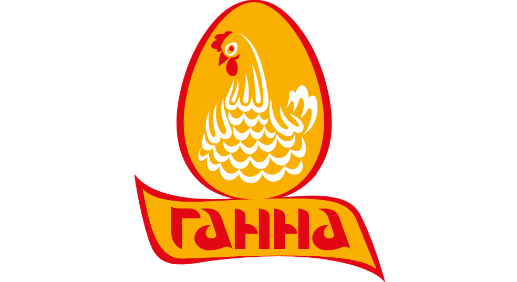 broiler_vit@mail.ruganna_torg@tut.byinfo@ganna.by+375 212 35-04-50+375 212 35-04-05яйцо куриное инкубационное, яйцо пищевое, цыплята-бройлеры, мясо птицы (тушки цыплят-бройлеров и кур, части тушек цыплят-бройлеров), продукты разделки и обвалки мяса птицы, субпродукты птичьи, полуфабрикаты быстрого приготовления (шашлыки, колбаски, рулетики, фарши, котлеты и пр.), колбасы вареные, сосиски, сардельки из мяса птицы, продукты из мяса птицы, колбасы варено-копченые, сыровяленые, сырокопченые, мука кормовая мясо-костная животного происхождения, жир животный кормовой, комбикорма для с/х птицы и крупного рогатого скота, молоко.http://belfood.by/ru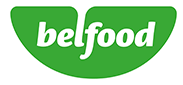 info@belfood.by8 (0212) 20 25 84375 (44) 770 29 03belfoodvitebsksr1@gmail.comдетское питаниеhttp://belvitunifarm.by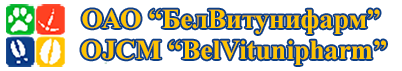 belvitunipharm@mail.ru+375 212 209 410+ 375 212 209 477сложные лечебно-профилактические и диагностические препараты для нужд ветеринарии и другая продукция ветеринарииОАО «Витрайбыт»ОАО «Витрайбыт»ОАО «Витрайбыт»http://vrb.vitebsk.ws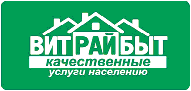 vrb@vitebsk.ws+375212538503Постельное белье, спальные принадлежности, другие швейные изделияhttp://gmotors.by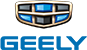 info@gmotors.by+375 212-69-77-77+375 297-777-285+375 293-777-677Автомобили белорусской сборки марки Geelyhttps://vitautocity.by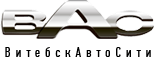 autocity.vitebsk@gmail.com80297777126375212695555Продажа автомобилей, автосервис, запасные части, малярно-кузовные работыДочернее унитарное предприятие «Санаторий «Лётцы» г. ВитебскДочернее унитарное предприятие «Санаторий «Лётцы» г. ВитебскДочернее унитарное предприятие «Санаторий «Лётцы» г. Витебскhttps://letzy.by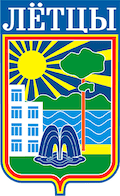 bron@letzy.byletzy-p@tut.by+375 212 29-72-43+375 212 29-72-39Современные методы лечения, качественное оборудование, лечение сердечнососудистых заболеваний, оздоровление органов дыхания, а также устранение проблем пищеварительного тракта, и другоеСанаторий «Железнодорожник»Санаторий «Железнодорожник»Санаторий «Железнодорожник»https://vitebsk.rw.by/http://san-rw.by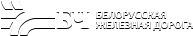 san-rw@bk.ru8-0212 29-71-17Современные методы лечения, качественное оборудование, лечение сердечнососудистых заболеваний, оздоровление органов дыхания, а также устранение проблем пищеварительного тракта, и другоеООО «Карго лайн»ООО «Карго лайн»ООО «Карго лайн»http://cargoline-group.ru 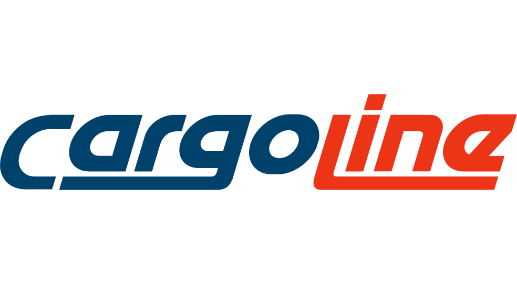 sales@cargoline-group.ru+375 212 699 000Автомобильные рефрижераторные перевозки